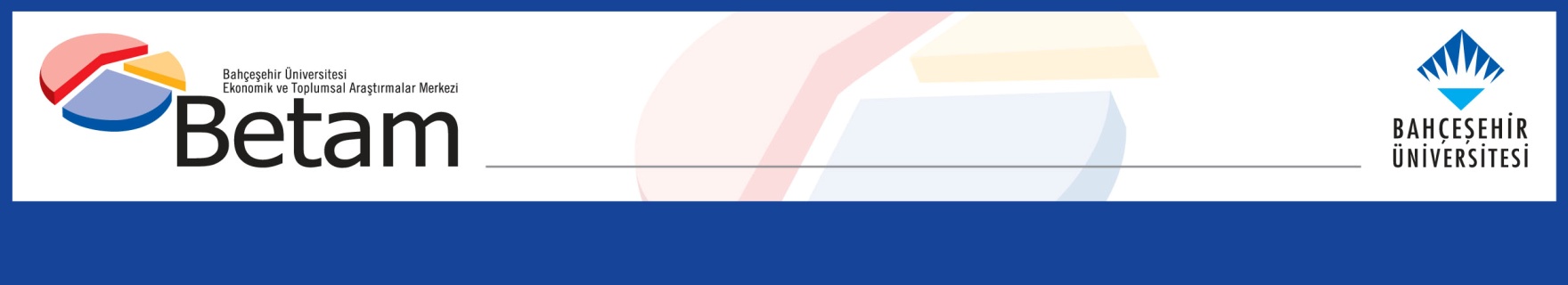 ERKEK VE KADIN İSTİHDAMINDA VE İŞSİZLİĞİNDE AYDAN AYA BÜYÜK OYNAKLIKSeyfettin Gürsel*, Hamza Mutluay** , Mehmet Cem Şahin***Yönetici Özeti İstihdamda 37 binlik artış ile işsiz sayısında 4 binlik artış işgücünü 41 bin artırmış, genel işsizlik oranı da Şubat’tan Mart’a değişmeyerek yüzde 10,0’da kalmıştır. TÜİK açıklamasından Şubat’tan farklı olarak deprem bölgeleri arasından Gaziantep, Kilis ve Malatya’da anket yapılabildiğini anlıyoruz. Mevsim etkilerinden arındırılmış kadın işsizlik oranı Şubat’tan Mart’a istihdamda görülen 313 binlik azalış ve işsiz sayısında görülen 95 binlik artışın sonucu 1,0 puanlık yükselişle yüzde 13,8’e yükselmiştir. Oysa Şubat’ta kadın istihdamı 210 bin artmış kadın işsizlik oranı da yüzde 13,7’den 12,8’e düşmüştü.  Erkek işsizlik oranı ise Mart’ta istihdamda 351 binlik yükseliş ve işsizlikte görülen 92 binlik düşüşün sonucunda 0,5 yüzde puanlık azalışla yüzde 8,1’e gerilemiştir. Oysa Şubat’ta 571 binlik azalma olmuş işsizlik oranı da yüzde 7,8’den 8,6’ya yükselmişti. Kadın işgücü seviyesi 217 bin azalırken erkek işgücü seviyesi 259 bin artmıştır. Sektör istihdamlarına dair bilgi olmadıkça kadın ve erkek işgücü göstergelerindeki zıt yönlerde bu ölçüde oynaklığı açıklayabilmek mümkün gözükmemektedir. Bu gelişmeler sonucunda işsizlik oranlarındaki toplumsal cinsiyet farkı bir ayda 1,5 yüzde puan artışla yüzde 5,7’ye yükselmiştir. Şekil 1 : Mevsim etkilerinden arındırılmış işgücü, istihdam ve işsizlik oranıKaynak: TÜİK, Betamİstihdamda sınırlı artışMevsim etkilerinden arındırılmış verilere göre istihdam edilenlerin sayısı Şubat’tan Mart’a 41 binlik artışla 31 milyon 462 bine yükselmiş işsiz sayısı da 4 bin artarak 3 milyon 508 bine yükselmiştir. 41 bin artan işgücü 34 milyon 970 bin seviyesindedir (Şekil 1, Tablo 1). Bu gelişmeler sonucunda işsizlik oranı Şubat’tan Mart’a değişim göstermeyerek yüzde 10,0’da sabit kalmıştır. Şubat’ta ayında 7, Mart’ta ise 4 deprem ilinde anket yapılamamış olsa da işgücü piyasasında deprem etkisinin sürdüğü görülmektedir. Alternatif işsizlik oranlarındaki gelişmeler TÜİK tarafından açıklanan üç alternatif işsizlik oranın nasıl hesaplandığı Kutu 1’de açıklanmaktadır. Alternatif işsizlik oranları, “zamana bağlı eksik istihdam ve işsizlerin bütünleşik oranı” “işsiz ve potansiyel işgücünün bütünleşik oranı” olarak adlandırılmakta ve üçüncü oran, “atıl işgücü oranı” bu iki bütünleşik oranın bileşimi olarak hesaplanmaktadır.   Mevsim etkilerinden arındırılmış verilere göre “Genel işsizlik oranı” Mart’ta yüzde 10,0 seviyesinde kalırken potansiyel işgücünü de hesaba katan işsizlik oranı, potansiyel işgücündeki 312 binlik ciddi azalış sonucu 0,7 yüzde puanlık düşüşle yüzde 17,2’ye gerilemiştir. Şubat’ta potansiyel işgücünün 365 bin arttığını hatırlatmak isteriz.  Zamana bağlı eksik istihdamı hesaba katan işsizlik oranı da 0,9 yüzde puanlık azalışla yüzde 15,1’e gerilemiştir. Son iki alternatif işsizlik oranın bileşiminden oluşan işsizlik oranı ise 1,6 yüzde puanlık azalışla yüzde 21,8 seviyesine inmiştir (Şekil 2, Tablo 4). Şekil 2 : Manşet işsizlik oranı ve Alternatif İşsizlik Oranları (%)Kaynak: TÜİK, BetamKadın ve erkek işgücü göstergelerinde aksi yönde hareketŞekil 3’te mevsim etkilerinden arındırılmış kadın ve erkek işsizlik oranları verilmektedir. Şubat’tan Mart’a kadınlarda istihdam seviyesi 313 bin azalırken işsiz sayısı da 95 bin arttığından işgücü 217 bin azalmıştır. Kadın işsizlik oranı da Şubat’tan Mart’a 1,0 yüzde puanlık artışla yüzde 13,8 seviyesine yükselmiştir. Şubat’ta kadın istihdamı 210 bin artmış kadın işsizlik oranı da yüzde 13,7’den 12,8’e düşmüştü. Kadın işgücü göstergeleri Şubat’ta görülen kazanımlarını fazlasıyla geri vermiştir. Buna karşılık Mart’ta erkek istihdamı 351 bin artarken işsiz sayısı 92 bin azalmış ve erkek işsizlik oranı da yüzde 8,6’dan yüzde 8,1’e gerilemiştir. Oysa erkek istihdamında Şubat’ta 571 binlik azalma olmuş işsizlik oranı da yüzde 7,8’den 8,6’ya yükselmişti.Şekil 3 : Mevsim etkilerinden arındırılmış kadın ve erkek işsizlik oranları (%)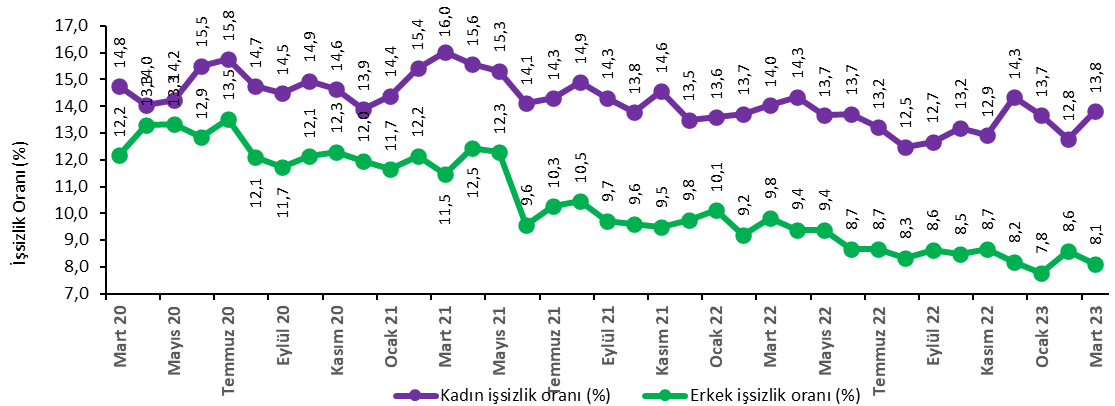 Kadın istihdam oranı 351 binlik azalış sonucu 1,0 yüzde puanlık azalışla yüzde 31,7’ye gerilerken, erkek istihdam oranı ise Şubat’ta görülen azalışın bir kısmını geri alarak yüzde 66,0’a yükselmiştir. Şekil 4: Mevsim etkilerinden arındırılmış kadın ve erkek istihdam oranları (%)Kaynak: TÜİK, BetamTablo 1: Mevsim etkilerinden arındırılmış işgücü göstergeleri (bin kişi) *Kaynak: TÜİK, BetamTablo 2 : İşsizlik Ve Alternatif İşsizlik Oranları (%) Ve Seviyeleri (Bin) *Kaynak: TÜİK, BetamTablo 3: Mevsim etkilerinden arındırılmış kadın ve erkek genel işgücü göstergeleri (bin)Kaynak: TÜİK, BetamKutu 1: Alternatif İşsizlik Oranları İle İlgili TanımlarZamana bağlı eksik istihdam: Referans haftasında istihdamda olan, esas işinde ve diğer işinde/işlerinde fiili olarak 40 saatten daha az süre çalışmış olup, daha fazla süre çalışmak istediğini belirten ve mümkün olduğu taktirde daha fazla çalışmaya başlayabilecek olan kişilerdir. Potansiyel işgücü: Referans haftasında ne istihdamda ne de işsiz olan çalışma çağındaki kişilerden; iş arayan fakat kısa süre içerisinde işbaşı yapabilecek durumda olmayanlarla, iş aramadığı halde çalışma isteği olan ve kısa süre içerisinde işbaşı yapabilecek durumda olan kişilerdir.İşsiz: Referans dönemi içinde istihdam halinde olmayan kişilerden iş aramak için son dört hafta içinde aktif iş arama kanallarından en az birini kullanmış ve 2 hafta içinde işbaşı yapabilecek durumda olan kurumsal olmayan çalışma çağındaki tüm kişiler işsiz nüfusa dahildir. 1) İşsizlik Oranı = [İşsiz/İşgücü] * 100      2) Zamana bağlı eksik istihdam ile işsizliğin bütünleşik oranı = [(Zamana bağlı eksik istihdamdaki kişiler + İşsizler) / İşgücü] * 1003) İşsiz ve potansiyel işgücünün bütünleşik oranı =   [(İşsiz + Potansiyel İşgücü) / (İşgücü + Potansiyel İşgücü)] * 100     4) Atıl İşgücü Oranı =   [(Zamana Bağlı Eksik İstihdam  + İşsiz + Potansiyel   İşgücü) / (İşgücü + Potansiyel İşgücü)] * 100İşgücüİstihdamİşsizlikİşsizlik OranıAylık DeğişimlerAylık DeğişimlerAylık DeğişimlerMart 2030.28226.3513.93113,0İşgücüİstihdamİşsizlikNisan 2029.00325.0773.92613,5-1.279-1.274-5Mayıs 2029.61825.5884.03013,6615511104Haziran 2030.59226.4034.18913,7974815159Temmuz 2030.46726.1244.34314,3-125-279154Ağustos 2030.96826.9594.00912,9501835-334Eylül 2031.08527.1733.91312,6117214-96Ekim 2031.03926.9994.04013,0-46-174127Kasım 2031.07227.0244.04813,033258Aralık 2031.01627.1153.90112,6-5691-147Ocak 2131.60327.6433.95912,558752858Şubat 2131.86827.6604.20813,226517249Mart 2132.60928.4034.20712,9741743-1Nisan 2132.68028.2844.39713,571-119190Mayıs 2132.29228.0134.27813,2-388-271-119Haziran 2132.17228.6253.54711,0-120612-731Temmuz 2132.59628.8133.78311,6424188236Ağustos 2132.91928.9993.91911,9323186136Eylül 2133.31029.5693.74111,2391570-178Ekim 2133.25629.6063.65111,0-5437-90Kasım 2133.32529.6123.71311,169662Aralık 2133.75230.0423.71011,0427430-3Ocak 2233.79029.9843.80611,338-5896Şubat 2233.52029.9353.58510,7-270-49-221Mart 2233.85530.0653.79011,2335130205Nisan 2234.23130.4513.78011,0376386-10Mayıs 2234.60330.8653.73810,8372414-42Haziran 2234.26830.7203.54810,4-335-145-190Temmuz 2233.99130.5293.46210,2-277-191-86Ağustos 2234.42031.0743.3469,7429545-116Eylül 2234.45631.0173.44010,036-5794Ekim 2234.57131.0893.48210,11157242Kasım 2235.10831.5583.55110,153746969Aralık 2235.04531.4433.60210,3-63-11551Ocak 2335.22231.7863.4369,8177343-166Şubat 2334.92931.4253.50410,0-293-36168Mart 2334.97031.4623.50810,041374İşsizlik Oranı (%)İşsiz Sayısı (Bin)Zamana Bağlı Eksik İstihdam Ve İşsizlerin Bütünleşik Oranı (%)Zamana Bağlı Eksik İstihdam Seviyesi (bin)Potansiyel İşgücü Ve İşsizlerin Bütünleşik Oranı (%)Potansiyel İşgücü (bin)Atıl İşgücü Oranı (%)ToplamMart 2013,0393116,091420,4282223,27667Nisan 2013,5392618,4141123,5377727,89114Mayıs 2013,6403019,4171624,4422929,49974Haziran 2013,7418917,4113422,7356526,18888Temmuz 2014,3434318,3123222,5324126,28817Ağustos 2012,9400916,9122521,5337525,18608Eylül 2012,6391315,899821,2339724,18309Ekim 2013,0404017,3133021,8348725,78856Kasım 2013,0404817,0123423,0402426,69306Aralık 2012,6390117,7158923,8456828,310058Ocak 2112,5395920,0236222,8420529,310526Şubat 2113,2420819,6203822,3373028,19977Mart 2112,9420717,9163020,9329725,59134Nisan 2113,5439719,5197621,6339527,09768Mayıs 2113,2427819,3195421,7348627,29718Haziran 2111,0354715,0127919,1321122,78037Temmuz 2111,6378316,0143219,3310823,38323Ağustos 2111,9391915,0101918,9283921,87777Eylül 2111,2374114,9122218,3288221,67845Ekim 2111,0365115,5150418,5306922,68224Kasım 2111,1371315,3138618,2287522,17974Aralık 2111,0371015,2142018,6315522,58285Ocak 2211,3380615,5143118,8313622,78374Şubat 2210,7358514,8137618,1303121,97992Mart 2211,2379015,4142418,5303522,48248Nisan 2211,0378014,6121818,3304121,58038Mayıs 2210,8373815,9176417,6285522,38356Haziran 2210,4354814,0125017,2283320,57631Temmuz 2210,2346215,2170518,0323922,68406Ağustos 229,7334613,4126616,4275019,87362Eylül 2210,0344013,8131516,6273320,27488Ekim 2210,1348214,1139316,5266120,37536Kasım 2210,1355114,2143416,9286720,77852Aralık 2210,3360214,9162017,2293021,48151Ocak 239,8343615,3195316,8298221,98371Şubat 2310,0350416,0208517,9334723,48936Mart 2310,0350815,1177217,2302821,88308Toplam İşgücü, KadınToplam İstihdam, KadınToplam İşsiz, KadınToplam İşgücü, ErkekToplam İstihdam, ErkekToplam İşsiz, ErkekKadın İşgücü / 15+Kadın İstihdam / 15+Erkek İşgücü / 15+Erkek İstihdam / 15+Mart 209.4188.0281.39020.86418.3232.54129,925,567,859,6Nisan 209.1457.8621.28319.85817.2152.64329,025,064,555,9Mayıs 209.3338.0041.32920.28617.5842.70229,625,465,757,0Haziran 209.6478.1511.49720.94518.2532.69230,525,867,759,0Temmuz 209.8528.3001.55320.61517.8252.79031,126,266,557,5Ağustos 209.9138.4521.46121.05418.5072.54831,326,767,859,6Eylül 209.8068.3861.42021.28018.7862.49330,926,468,460,4Ekim 209.6758.2291.44621.36418.7702.59430,425,968,660,2Kasım 209.5628.1621.40021.50918.8622.64730,025,668,960,4Aralık 209.7218.3701.35021.29518.7442.55030,526,368,159,9Ocak 2110.0498.6011.44721.55419.0422.51231,526,968,860,8Şubat 2110.2748.6901.58421.59418.9702.62432,127,268,960,5Mart 2110.2008.5641.63622.40919.8392.57031,926,871,463,2Nisan 2110.5098.8741.63522.17119.4102.76232,827,770,561,7Mayıs 2110.1518.5951.55622.14019.4192.72231,626,870,361,7Haziran 2110.2808.8291.45121.89219.7962.09632,027,569,562,8Temmuz 2110.7919.2471.54421.80519.5662.23933,528,769,162,0Ağustos 2110.7049.1101.59422.21419.8892.32533,228,370,363,0Eylül 2110.9399.3721.56722.37120.1972.17433,929,070,763,9Ekim 2110.9529.4431.50922.30520.1632.14233,929,270,463,7Kasım 2110.9119.3241.58822.41320.2882.12533,728,870,764,0Aralık 2111.1269.6241.50122.62720.4182.20934,329,771,364,3Ocak 2211.1669.6491.51722.62420.3342.28934,429,771,264,0Şubat 2211.0669.5491.51822.45420.3872.06734,029,470,564,1Mart 2210.9599.4221.53822.89620.6442.25233,729,071,964,8Nisan 2211.3739.7411.63222.85720.7102.14834,929,971,664,9Mayıs 2211.5279.9541.57423.07520.9122.16435,330,572,265,5Haziran 2211.4589.8851.57222.81020.8341.97635,130,371,365,1Temmuz 2211.3409.8421.49822.65120.6871.96434,730,170,764,6Ağustos 2211.53210.0921.44022.88820.9821.90635,230,871,465,4Eylül 2211.54510.0821.46322.91120.9351.97635,230,871,465,2Ekim 2211.62310.0891.53422.94821.0001.94835,430,871,465,3Kasım 2211.95710.4131.54423.15121.1452.00736,431,771,965,7Aralık 2211.91310.2051.70823.13221.2381.89436,231,071,865,9Ocak 2311.85010.2311.61923.37221.5551.81736,031,172,566,8Şubat 2311.96910.4411.52922.96020.9841.97636,331,771,165,0Mart 2311.75210.1281.62423.21921.3351.88435,730,771,966,0